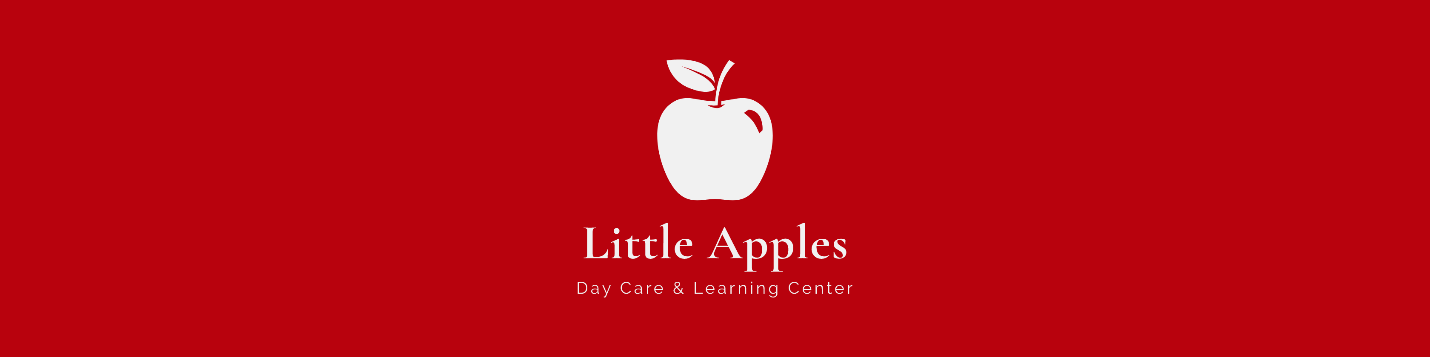 Registration FormParent/guardian name Email address  Phone Parent/guardian name Email address  Phone Child’s full name Date of birth Anticipated start date Age at start date Anticipated required hours of care I am submitting the Registration Form to secure my child’s full-time Monday through Friday enrollment at Little Apples Day Care & Learning Center. I understand that the spot is not secured until the deposit (first week’s tuition) is paid in full. I understand the deposit is nonrefundable should I no longer require enrollment for my child.Parent signature					Today’s date